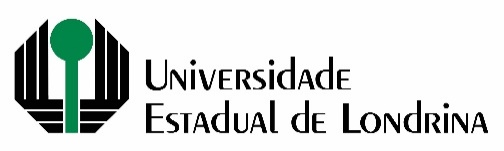 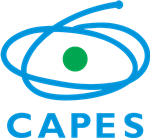 EDITAL xxxxxxxxPROGRAMA DE PÓS-GRADUAÇÃO EM _________________No período de 13/11/2023 a XX/11/2023 estarão abertas as inscrições para o processo de seleção interna de candidatos do Programa de Pós-Graduação em _________________da UEL para participação no Programa Institucional de Doutorado Sanduíche no Exterior, de acordo com o Edital CAPES n.º 30/2023 –PDSE publicado em 06/11/2023 e Edital PROPPG 30/2023, publicado em 08/11/2023.DA FINALIDADE1.1. Selecionar candidatos a serem indicados pelo PPG em ________________à Pró-Reitoria de Pesquisa e Pós-graduação - PROPPG/UEL e à CAPES para recebimento de bolsas de estágio em pesquisa de doutorado no exterior no âmbito do Programa Institucional de Doutorado Sanduíche no Exterior – PDSE (CAPES).O Edital CAPES Nº 30/2023 - PROGRAMA INSTITUCIONAL DE DOUTORADO SANDUÍCHE NO EXTERIOR (PDSE) - 2023/2024 está disponível na íntegra em: Edital Capes 30/2023-PDSEDAS CARACTERÍSTICAS DO PROGRAMA PDSEO Programa de Doutorado Sanduíche no Exterior (PDSE) oferecerá bolsas de estágio em pesquisa de doutorado no exterior, alinhadas com o Plano de Internacionalização da Instituição de Ensino Superior, de forma a complementar os esforços despendidos pelos programas de pós-graduação Stricto sensu brasileiros de excelência na formação de recursos humanos de alto nível para inserção nos meios acadêmicos, de ensino e de pesquisa no país.Na modalidade doutorado sanduíche no exterior, os discentes regularmente matriculados em cursos de doutorado no Brasil poderão realizar parte do curso em instituição no exterior, com a obrigação de retornar ao Brasil após a finalização da bolsa, para integralização de créditos e a defesa da tese.Os projetos dos candidatos homologados deverão estar devidamente alinhados ao Plano de Internacionalização da Instituição de Ensino Superior.A Capes não se responsabilizará por quaisquer despesas relacionadas a taxas neste Programa.Não será permitido o acúmulo de bolsas de mesmo nível, financiadas com recursos federais, devendo o candidato declarar a recepção de outras bolsas. Caso se verifique o acúmulo, na ocasião de aprovação da bolsa, o beneficiário deverá requerer a suspensão ou cancelamento do benefício preexistente.De acordo com as normas da Capes, o período máximo de financiamento do doutorado por agência pública de fomento é de quarenta e oito meses. Considerar-se-á, dentro desse período:I. bolsas no Brasil no programa de doutorado atualmente matriculado; II. bolsas em programas de doutorado realizado anteriormente; eIII . bolsas de estágio no exterior.2.7. As bolsas serão destinadas aos discentes:I. que estejam regularmente matriculados em curso de doutorado acadêmico ou profissional no Brasil com nota igual ou superior a quatro na última Avaliação Quadrienal da Capes;II. que comprovem qualificação para usufruir, no exterior, da oportunidade de aprofundamento teórico, coleta e tratamento de dados, ou desenvolvimento parcial da parte experimental da tese a ser defendida no Brasil; eIII. que possuam a declaração de reconhecimento de fluência linguística assinada pelo co-orientador no exterior e a declaração de reconhecimento de fluência linguística assinada pelo orientador no Brasil, conforme Anexo II e Anexo III respectivamente. O candidato poderá, alternativamente, comprovar nível de proficiência na língua estrangeira conforme Anexo IV.3. DA QUANTIDADE E DURAÇÃO DAS COTAS O Programa de Pós-Graduação em _________________disponibilizará 01 (uma) cota de bolsa no exterior na modalidade Doutorado Sanduíche, com duração de, no mínimo 03 (três) meses e, no máximo, 06 (seis) meses.     4. DOS REQUISITOS E ATRIBUIÇÕES DO ORIENTADOR BRASILEIRO O orientador brasileiro deverá, obrigatoriamente:I. acompanhar continuamente o bolsista com o objetivo de garantir o cumprimento das obrigações constantes no Termo de Outorga e Aceite de Bolsa; edemonstrar interação com o coorientador no exterior para o desenvolvimento das atividades inerentes à pesquisa do doutorando.5. DOS REQUISITOS DO COORIENTADOR NO EXTERIORO coorientador no exterior deverá, obrigatoriamente:ser doutor ou pesquisador com produção acadêmica consolidada e relevante para o desenvolvimento da tese do doutorando; epertencer a uma instituição de ensino ou pesquisa no exterior, pública ou privada, de relevância para o estudo pretendido.6. DOS REQUISITOS PARA A CANDIDATURA Os requisitos para candidatura neste Edital serão obrigatórios e o não cumprimento de seus dispositivos deverá resultar no indeferimento da candidatura pela Instituição brasileira.Além do atendimento a todas as condições de participação estipuladas no presente Edital, o candidato também deverá atender ao Regulamento para Bolsas no Exterior da Capes (Portaria Capes nº 289, de 28 de dezembro de 2018).6.3. O candidato deverá atender aos seguintes requisitos durante o processo seletivo:I. ser brasileiro nato ou naturalizado, ou estrangeiro com autorização de residência, ou antigo visto permanente.II. não possuir título de doutor em qualquer área do conhecimento no momento da inscrição; estar regularmente matriculado em curso de pós-graduação em nível de doutorado, com nota igual ou superior a quatro na última Avaliação Quadrienal da Capes;IV. não ultrapassar o período total para o doutoramento, de acordo com o prazo regulamentar do curso para defesa da tese (48 meses), devendo o tempo de permanência no exterior ser previsto de modo a restarem, no mínimo, seis meses no Brasil para a integralização de créditos e a defesa da tese;V. ter integralizado o número de créditos referentes ao programa de doutorado no Brasil que seja compatível com a perspectiva de conclusão do curso, em tempo hábil, após a realização das atividades no exterior;VI. ter obtido aprovação no exame de qualificação ou ter cursado, pelo menos, o primeiro ano do Doutorado;VII. ter a declaração de reconhecimento de fluência linguística assinada pelo co- orientador no exterior e a declaração de reconhecimento de fluência linguística assinada pelo orientador no Brasil, conforme modelos disponíveis nos Anexo II e Anexo III, respectivamente. O candidato poderá, alternativamente, comprovar nível de proficiência na língua estrangeira conforme Anexo IV;ter identificador ORCiD (Open Researcher and Contributor ID);IX. não acumular bolsas de mesmo nível, financiadas com recursos federais, devendo o candidato declarar a recepção de outras bolsas. Caso se verifique a vedação do acúmulo, na ocasião de aprovação da bolsa, o beneficiário deverá requerer a suspensão ou cancelamento do benefício preexistente.X. não ter sido contemplado com bolsa de Doutorado Sanduíche no exterior neste ou em outro curso de doutorado realizado anteriormente; eXI. não estar em situação de inadimplência com a Capes ou quaisquer órgãos da Administração Pública.7. DO PROCESSO SELETIVO7.1. O processo seletivo será realizado em quatro etapas:I. seleção interna dos candidatos, sob responsabilidade dos Programas de Pós-Graduação, seguida da publicação dos candidatos selecionados nos Programas em Edital da PROPPG;II. inscrição no sistema da Capes, sob responsabilidade dos candidatos aprovados na seleção interna dos Programas de Pós-Graduação da Instituição de Ensino Superior;III. homologação das inscrições no sistema da Capes, sob responsabilidade da Pró- Reitoria de Pós- Graduação ou órgão equivalente da Instituição de Ensino Superior; eIV. aprovação final, sob responsabilidade da Capes.8. DA SELEÇÃO INTERNA DOS CANDIDATOS JUNTO AOS PROGRAMAS O processo de seleção interna será realizado pela Instituição de Ensino Superior do candidato, sendo responsabilidade da Pró- Reitoria de Pós-Graduação, juntamente com os programas de pós-graduação.Caberá aos Programas de Pós-Graduação estabelecer critérios para a seleção e desempate entre os candidatos, respeitando-se as normas deste Edital e da CAPES (Edital 30/2023) O candidato deve apresentar a documentação abaixo relacionada, à Coordenação do Programa de Pós-Graduação em _______________________I. Plano de pesquisa a ser realizado no exterior, com indicação da existência de infraestrutura na instituição de destino que viabilize a execução do trabalho proposto e do cronograma das atividades formalmente aprovados pelo orientador brasileiro e pelo coorientador no exterior;Currículo Lattes atualizado;III. Carta do orientador brasileiro, devidamente assinada e em papel timbrado da instituição de origem, justificando a necessidade do estágio e demonstrando interação técnico-científico com o coorientador no exterior para o desenvolvimento das atividades propostas. Deve informar o prazo regulamentar do aluno para defesa da tese e que os créditos já obtidos no doutorado são compatíveis com a perspectiva de conclusão em tempo hábil, após a realização do estágio no exterior;IV. Carta do coorientador no exterior, devidamente assinada e em papel timbrado da instituição, aprovando o plano de pesquisa e informando o mês/ano de início e término do estágio no exterior;V. Declaração de reconhecimento de fluência linguística assinada pelo co- orientador no exterior conforme modelo disponível no Anexo II;Declaração de reconhecimento de fluência linguística assinada pelo orientador no Brasil, conforme modelo disponível no Anexo III;VII. Currículo resumido do coorientador no exterior, o qual deve ter produção científica e/ou tecnológica compatível e ter no mínino a titulação de doutor.Referente ao item V e VI, o candidato poderá, alternativamente, comprovar nível de proficiência na língua estrangeira por meio de Teste de Proficiência, conforme Anexo IV.Durante o processo de seleção, o Programa de Pós-Graduação levará em consideração os seguintes aspectos:adequação da documentação apresentada pelo candidato às exigências deste Edital;a plena qualificação do candidato com comprovação do desempenho acadêmico e potencial científico para o desenvolvimento dos estudos propostos no exterior;pertinência do plano de pesquisa no exterior com o projeto de tese e sua exequibilidade dentro do cronograma previsto; eIV. adequação da instituição de destino e a pertinência técnico-científica do coorientador no exterior às atividades que serão desenvolvidas.Será responsabilidade do Programa de Pós-Graduação manter Ata de Resultado da Seleção Interna  assinada pelo coordenador de pós-graduação pelo prazo previsto em lei.9. DA INSCRIÇÃO DO CANDIDATO JUNTO AOS PROGRAMAS9.1. As inscrições serão efetuadas no período de 13/01/2023 a XX/11/2023, pelo(a) orientador(a) do(a) candidato(a), com o envio da documentação descrita no item 8.3 deste edital, via e-mail: ______________________ 9.2. Somente com a entrega dos documentos em conformidade com o Edital é que a inscrição no processo seletivo será efetivada.9. DO RESULTADO FINAL DA SELEÇÃO INTERNA DOS PROGRAMAS:9.1 O Resultado Final do Processo de Seleção Innterna realizada pelos Programas de Pós-Graduação será publicado em Edital público na página de cada Programa de Pós-Graduação.9.2. O resultado deverá enviado à PROPPG, conforme Cronograma estabelecido neste Edital,  exclusivamente via formulário a seguir: https://docs.google.com/forms/d/e/1FAIpQLSce16NjvVT0DZ_teWNdlCJ6PY5iZYv21P4N8Ck9HYOmd0_phA/viewform?usp=sf_link, anexando-se a Ata de Resultado da Seleção Interna  com o resultado.10. DA INSCRIÇÃO NO SISTEMA DA CAPESApós aprovação no processo seletivo interno da instituição, o candidato deverá realizar a inscrição no formulário online disponível no link: inscriçao.capes.gov.br/#/dashboard, dentro dos prazos e nomas estabelecidos no Edital CAPES Nº 30/2023 - PROGRAMA INSTITUCIONAL DE DOUTORADO SANDUÍCHE NO EXTERIOR (PDSE) - 2023/2024.11. DA HOMOLOGAÇÃO DAS INSCRIÇÕES11.1. A Pró-Reitoria de Pós-Graduação ou órgão equivalente da instituição brasileira deverá homologar as inscrições dos candidatos aprovados no processo de seleção interno por meio do link Homologação pela Pró-Reitoria disponível na página do Programa PDSE no Portal da Capes, dentro dos prazos e nomas estabelecidos no cronograma deste Edital e de acordo com o Edital CAPES Nº 30/2023 - PROGRAMA INSTITUCIONAL DE DOUTORADO SANDUÍCHE NO EXTERIOR (PDSE) - 2023/2024. A homologação da Pró-Reitoria de Pós-Graduação ou órgão equivalente da instituição pressuporá que os candidatos homologados cumpriram os requisitos deste Edital na etapa de seleção interna, apresentando a documentação comprobatória necessária.11.2. Toda a comunicação da instituição com a Capes, no âmbito deste Edital, será realizada por meio do endereço eletrônico do Programa, pdse@capes.gov.br. No campo assunto, deverá constar a sigla da instituição e o assunto resumido.Após o período de homologação, a Capes disponibilizará na página do Programa no Portal da CAPES a relação das inscrições homologadas.12.  DO CRONOGRAMA13. DA COMISSÃO EXAMINADORA DE SELEÇÃO:13. DA CONCESSÃO, IMPLEMENTAÇÃO E CANCELAMENTO DAS BOLSASOcorrerá conforme prazo estabelecido pelo Edital CAPES Nº 30/2023 - PROGRAMA INSTITUCIONAL DE DOUTORADO SANDUÍCHE NO EXTERIOR (PDSE) - 2023/2024, e no momento da concessão o estudante assinará o Anexo I – Termo de Outorga.14. PRESTAÇÃO DE CONTAS E RELATÓRIO TÉCNICOSerão realizados conforme estabelecido pelo Edital CAPES Nº 30/2023 - PROGRAMA INSTITUCIONAL DE DOUTORADO SANDUÍCHE NO EXTERIOR (PDSE) - 2023/2024.INFORMAÇÕES:Programa de Pós-Graduação em ________________________ E-mail: (Horário: das ___:___ às ___:___)Londrina, ____ de _________ de 2023.___________________________________________Coordenador(a) do Programa de Pós-Graduação em _________________Universidade Estadual de LondrinaAnexos deste Edital:Anexo I – Termo de OutorgaAnexo II - Declaração de reconhecimento de fluência linguística - coorientador no exteriorAnexo III - Declaração de reconhecimento de fluência linguística - orientador brasileiroAnexo IV - Requisitos para apresentação do teste de proficiência em língua estrangeiraAtividade PrevistaPeríodo/DataResponsávelInscrições – envio da documentação pelo orientador13/11/2023 a XXXXXXProgramas de Pós-graduaçãoAnálise da documentação para seleçãoXXXXXProgramas de Pós-graduaçãoResultado preliminar da seleçãoXXXXXXProgramas de Pós-graduaçãoPrazo para recurso XXXXXXProgramas de Pós-graduaçãoResultado final da seleção interna do PPG – publicado na página do PPGAté 05/12/2023 – 18 hProgramas de Pós-graduaçãoEnvio do Resultado da Seleção Interna para a PROPPG – exclusivamente pelo formulário abaixohttps://docs.google.com/forms/d/e/1FAIpQLSce16NjvVT0DZ_teWNdlCJ6PY5iZYv21P4N8Ck9HYOmd0_phA/viewform?usp=sf_linkaté 05/12/2023 – 18 hProgramas de Pós-GraduaçãoPublicação do Resultado Final da Seleção Interna Realizada pelos Programas de Pós-Graduaçãoaté 07/12/2023PROPPGInscrição das candidaturas no sistema da Capes, incluindo preenchimento do formulário de inscrição online e envio da documentação obrigatória.Do dia 07 a 18 de dezembro de 2023.CandidatoHomologação dos candidatos inscritos no sistema da Capes.De 19 a 22 de dezembro de 2023.PROPPGPublicação da relação de homologados.A partir de 27 de dezembro de 2023.CapesInício das atividades no exterior.Abril a Junho de 2024.BolsistaPresidente __________________________Membros ________________________________________________________________________________________________________Suplentes ____________________________________________________